BDSSS Rugby League Competition Draw 2023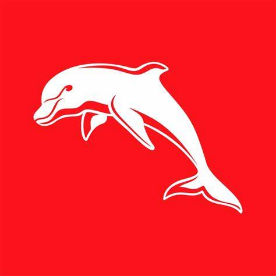 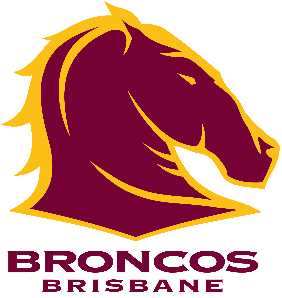 Week 4, Wednesday 24th May                          ATW Sports Complex, BundabergWeek 4 Reminders - Please note - All Games are to be timed by coaches (no time off, Boys fixtures 2 x 20min, Girls fixtures 2 x 15 min). It is important Round 1 matches begin on time to avoid any delays for later games. If running behind, please adjust halves to accordingly so that games finish on time.Scorecards to be collected and returned to control tent (where FAO will be located).All Boys’ team lists emailed to mhand49@eq.edu.au OR handed to control tent.Changeroom 3, 4 (old dressing sheds), 7 & 8 (new dressing sheds) available for teams. Empty bins after usage.Canteen available – encourage students and spectators to use the bins provided.Poor on or off field behaviour won’t be tolerated, each school is responsible for the behaviour of their staff, students and supporters.Teams playing at first timeslot put post pads out, teams playing in the last timeslot on that field are to return post pads.Round 4 Wed 24th MayATW Field 3ATW Field 4ATW Field 5BYE3:45pm - 4:30pmYear 8 - Bundaberg SHS vs Shalom College BlackYear 8 - Shalom College Red vs Kepnock SHSYear 7 - Shalom College Red vs Bundaberg SHSYear 7 - Shalom College Black4:30pm - 5:15pmYear 9/10 - St Luke's Anglican School vs North Bundaberg SHSYear 9/10 - Kepnock SHS vs Shalom CollegeOpen Girls - Shalom College vs Isis District SHS (2 x 15 min) Year 9/10 - Bundaberg SHS5:15pm - 6pmGame 1 Year 9/10 - Bundaberg vs Shalom College (2 x 15 min)Opens – North Bundaberg SHS vs Kepnock SHS**Game to kick off at 5:05pm**Opens - Bundaberg SHS vs Isis District SHSOpens- St Luke's Anglican School(2x20min Halves)Year 8 Boys - St Luke's Anglican School